								Αθήνα, 16.3.2022Προς τους							ΑΠ: 12097Προέδρους τωνΙατρικών Συλλόγωντης ΧώραςΚυρία/ε Πρόεδρε,Σας διαβιβάζουμε έγγραφο του Εθνικού Οργανισμού Δημόσιας Υγείας,  Διεύθυνση Επιδημιολογικής Επιτήρησης & Παρέμβασης για Λοιμώδη Νοσήματα, Τμήμα Νοσημάτων που Μεταδίδονται με Διαβιβαστές, με αριθμ.πρωτ. ΚΠ 6018/2022/15.3.2022, (ΑΠ ΠΙΣ: 12085/16.3.2022), με θέμα: «Εγρήγορση για περιστατικά κροτωνογενούς εγκεφαλίτιδας 2022», με τη παράκληση όπως ενημερώσετε τα μέλη περιοχής ευθύνης του Συλλόγου σας.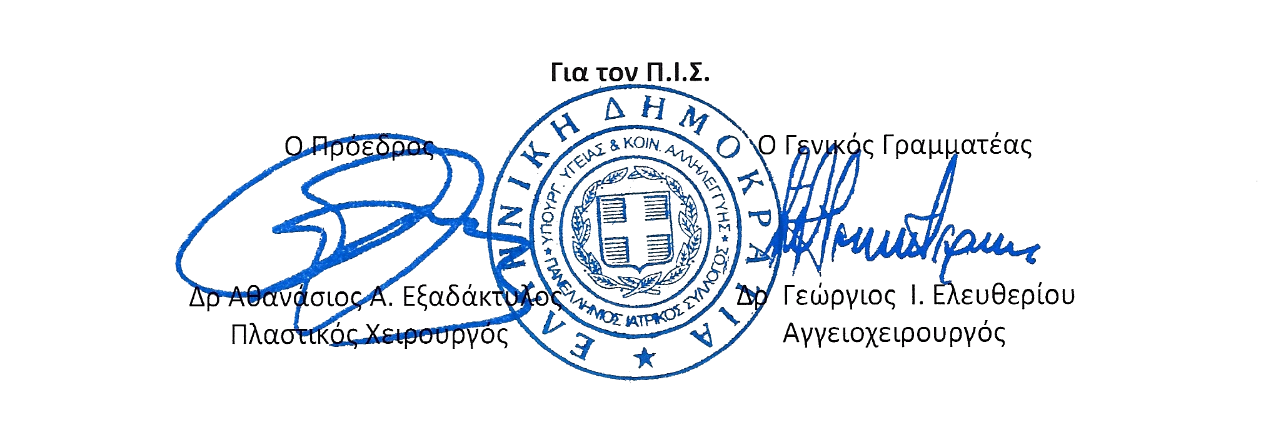 